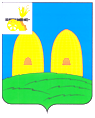 АДМИНИСТРАЦИЯСЫРОКОРЕНСКОГО СЕЛЬСКОГО ПОСЕЛЕНИЯРОСЛАВЛЬСКОГО РАЙОНА СМОЛЕНСКОЙ ОБЛАСТИ                                          П О С Т А Н О В Л Е Н И Еот  10.01.2022  г.  №  2Об          утверждении          Положения«Об   организации    и   осуществлениипервичного воинского  учета   гражданна территории   Сырокоренского   сельского      поселения     Рославльского       района Смоленской  области»          В соответствии с Конституцией Российской Федерации, Федеральными законами Российской Федерации от 31 мая 1996 года № 61-ФЗ «Об обороне», от 26 февраля 1997 года № 31- ФЗ «О мобилизационной подготовке и мобилизации в Российской Федерации», от 28 марта 1998 года  № 53-ФЗ «О воинской обязанности и военной службе», от 06 октября 2003 года № 131-ФЗ «Об общих принципах организации местного самоуправления в Российской  Федерации», Постановлением Правительства от 27 ноября 2006 года № 719 «Об утверждении Положения о воинском учете»,Администрация Сырокоренского сельскогопоселения       Рославльского  района Смоленской областип о с т а н о в л я е т:          1.Утвердить Положение «Об организации и осуществлении первичного воинского учета граждан на территории Сырокоренского сельского поселения Рославльского района Смоленской области».2. Признать утратившим силу постановление Администрации Сырокоренского сельского поселения Рославльского района Смоленской области от 09.01.2020  г.  №  2 «Об          утверждении          Положения «Об   организации    и   осуществлении первичного воинского  учета   граждан на территории Сырокоренского   сельского      поселения     Рославльского  района Смоленской  области».3. Настоящее постановление подлежит размещению на официальном сайте Администрации Сырокоренского сельского поселения Рославльского района Смоленской области в информационно-телекоммуникационной сети «Интернет».4.  Контроль исполнения настоящего постановления оставляю за собой.Глава муниципального образованияСырокоренского сельского поселенияРославльского района Смоленской области                                             Е.И. ХаченковаСОГЛАСОВАНОВоенный комиссар      г. Рославль и Рославльского района     Смоленской области___________________ А.В. Фролов«______» _____________ 20____ г.СОГЛАСОВАНО                                                   УТВЕРЖДАЮВоенный комиссар г.Рославль и                            Глава муниципальногоРославльского района	образования  Сырокоренского Смоленской области	сельского поселения	Рославльского района	Смоленской области__________ А.В. Фролов		___________ Е.И. Хаченкова«____» ______________2022 г.                               «____»_____________2022 г. ПОЛОЖЕНИЕоб организации и осуществлении первичного воинского учета граждан на территории Сырокоренского сельского поселенияРославльского района Смоленской области1. ОБЩИЕ ПОЛОЖЕНИЯ1.1.    Инспектор по воинскому учету  (освобожденный, если более 500 состоящих на учете)   Администрации    Сырокоренского    сельского поселения  Рославльского  района Смоленской области      в    своей    деятельности    руководствуется    Конституцией Российской Федерации, федеральными Законами Российской Федерации:   №   61-ФЗ   «Об   обороне»,   от   26.02.1997 г.,   №   31-ФЗ   «О мобилизационной подготовке и мобилизации в Российской Федерации», с изменениями согласно закону от 22.08.2004 г. № 122, от 28.03.1998 г. № 53-ФЗ «О воинской обязанности и военной службе», Положением о воинском учете, утвержденным   постановлением  Правительства  Российской   Федерации  от 27.11.2006 г. № 719, «Инструкцией по бронированию на период мобилизации и на военное время граждан Российской Федерации, пребывающих в запасе Вооруженных      сил      Российской     Федерации,      федеральных     органов исполнительной    власти,    имеющих    запас,    и    работающих    в    органах государственной власти, органах местного самоуправления и организациях», законами Смоленской области, Уставом Сырокоренского сельского поселения Рославльского района Смоленской области, иными нормативными актами Администрации Сырокоренского сельского поселения Рославльского района Смоленской области, а также настоящим Положением.1.2.        Положение    об   организации и осуществлении первичного воинского учета граждан на территории Сырокоренского сельского поселения Рославльского района Смоленской области утверждается    Главой    муниципального образования Сырокоренского сельского поселения Рославльского района Смоленской области.2. ОСНОВНЫЕ ЗАДАЧИ2.1.    Основными задачами инспектора по воинскому учету являются:- обеспечение исполнения гражданами воинской обязанности, установленной федеральными законами «Об обороне», «О воинской обязанности и военной службе», «О мобилизационной подготовке и мобилизации в Российской Федерации»;-     документальное оформление сведений  воинского учета о гражданах, состоящих на воинском учете;-  анализ количественного состава и качественного состояния призывных мобилизационных людских ресурсов для эффективного использования в интересах обеспечения обороны страны и безопасности государства;-  проведение плановой работы по подготовке необходимого количества военно-обученных   граждан,   пребывающих   в   запасе   для   обеспечения мероприятий   по  переводу  Вооруженных  Сил   Российской   Федерации, других войск, воинских формирований и органов с мирного на военное время в период мобилизации и поддержание их укомплектованности на требуемом уровне в военное время.3. ФУНКЦИИ3.1.   Обеспечивать выполнение функций, возложенных на администрацию в повседневной деятельности по первичному воинскому учету, граждан, пребывающих   в   запасе, из   числа работающих в администрации Сырокоренского сельского поселения Рославльского района Смоленской области.3.2.    Осуществлять первичный воинский учет граждан, пребывающих в запасе, и     граждан, подлежащих    призыву     на    военную    службу, проживающих   или   пребывающих (на   срок   более   трех   месяцев) на территории Сырокоренского сельского поселения Рославльского района Смоленской области.3.3.   Выявлять совместно с отделом МВД России «Рославльский» граждан, постоянно или временно проживающих на территории Сырокоренского сельского поселения Рославльского района Смоленской области, обязанных состоять на воинском учете.3.4.      Вести учет организаций, находящихся на территории Сырокоренского сельского поселения Рославльского района Смоленской области, и контролировать ведение в них воинского учета.3.5.    Сверять не реже одного раза в год документы первичного воинского учета    с     документами     воинского    учета     Военного комиссариата г. Рославль и Рославльского района Смоленской области, организаций, а   также   с    карточками регистрации и похозяйственными книгами.3.6.    По указанию Военного комиссариата г. Рославль и Рославльского района Смоленской области оповещать граждан о вызовах в военный комиссариат.3.7.  Своевременно   вносить  изменения   в   сведения,   содержащиеся   в документах первичного воинского учета, и в 2-недельный срок сообщать о внесенных изменениях в отдел военного комиссариата.3.8.  Ежегодно представлять в отдел военного комиссариата до 1 ноября списки юношей 15-и и 16-и летнего возраста, а до 1 октября - списки юношей, подлежащих первоначальной постановке на воинский учет в следующем году.3.9.  Разъяснять   должностным   лицам   организаций   и   гражданам   их обязанности    по    воинскому   учету,    мобилизационной   подготовке    и мобилизации, установленные законодательством Российской Федерации, Положением    о    воинском    учете    и    осуществлять    контроль    за    их исполнением.4. ПРАВА4.1.    Для плановой и целенаправленной работы инспектор по воинскому учету имеет право:-  вносить предложения по запросу и получению в установленном порядке необходимых   материалов   и    информации    от   федеральных   органов государственной    власти,    органов    исполнительной    власти    субъекта Российской Федерации, органов местного самоуправления, а также от учреждений и организаций независимо от организационно-правовых форм и форм собственности;- запрашивать и получать от структурных подразделений Администрации Сырокоренского сельского поселения Рославльского района Смоленской области аналитические материалы, предложения по свободным планам мероприятий и информацию об их выполнении, а также другие материалы, необходимые для эффективного выполнения возложенных на инспектора по воинскому учету;-   организовать взаимодействие в установленном порядке и обеспечивать переписку с органами исполнительной власти, органами исполнительной    власти    субъекта   Российской    Федерации, органами Администрации Сырокоренского сельского поселения Рославльского района Смоленской области, общественными объединениями, а также с организациями по вопросам, первичного воинского учета.5. РУКОВОДСТВО        5.1. Инспектор по воинскому учету назначается на должность и освобождается от должности главой муниципального образования Сырокоренского сельского поселения Рославльского района Смоленской области по согласованию с Военным комиссариатом г. Рославль и Рославльского района Смоленской области.        5.2. В случае отсутствия инспектора по воинскому учету по уважительным причинам (отпуск, временная нетрудоспособность, командировка) его замещает старший менеджер Администрации Сырокоренского сельского поселения Рославльского района Смоленской области. Документы, картотеки и т.д. передаются по акту. Инспектор по воинскому учету                                                    Администрации Сырокоренского сельского поселенияРославльского района Смоленской области                                   М.А. Харитоненкова